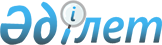 Приозерск қалалық мәслихатының 2022 жылғы 23 желтоқсандағы № 23/173 "2023 – 2025 жылдарға арналған қалалық бюджет туралы" шешіміне өзгерістер енгізу туралыҚарағанды облысы Приозерск қалалық мәслихатының 2023 жылғы 27 шілдедегі № 7/45 шешімі
      Приозерск қалалық мәслихаты ШЕШТІ:
      1. Приозерск қалалық мәслихатының 2022 жылғы 23 желтоқсандағы № 23/173 "2023-2025 жылдарға арналған қалалық бюджет туралы" шешіміне келесі өзгерістер енгізілсін:
      1) 1 тармақ жаңа редакцияда мазмұндалсын:
      "1. 2023-2025 жылдарға арналған қалалық бюджет 1, 2 және 3 қосымшаларға сәйкес, оның ішінде 2023 жылға келесі көлемдерде бекітілсін:
      1) кірістер – 4 409 720 мың теңге, оның ішінде:
      салықтық түсімдер – 570 430 мың теңге;
      салықтық емес түсімдер – 40 472 мың теңге;
      негізгі капиталды сатудан түсетін түсімдер – 66 446 мың теңге;
      трансферттердің түсімдері – 3 732 372 мың теңге;
      2) шығындар – 4 503 581 мың теңге;
      3) таза бюджеттік несиелеу - 0 теңге, оның ішінде:
      бюджеттік несиелер - 0 теңге;
      бюджеттік несиелерді өтеу - 0 теңге;
      4) қаржы активтерімен операциялар бойынша сальдо – алу 0 теңге, оның ішінде:
      қаржы активтерін сатып алу - 0 теңге;
      мемлекеттің қаржы активтерін сатудан түсетін түсімдер - 0 теңге;
      5) бюджеттің тапшылығы (профициті) – алу 93 861 мың теңге;
      6) бюджеттің тапшылығын қаржыландыру (профицитін пайдалану) – 93 861 мың теңге, оның ішінде:
      қарыздар түсімі - 0 теңге;
      қарыздарды өтеу - 0 теңге;
      бюджет қаражатының пайдаланылатын қалдықтары – 93 861 мың теңге.";
      2) Көрсетілген шешімнің 1, 4 қосымшалары осы шешімнің 1, 2 қосымшаларына сәйкес жаңа редакцияда мазмұндалсын.
      2. Осы шешім 2023 жылдың 1 қаңтарынан бастап қолданысқа енеді. 2023 жылға арналған қалалық бюджет 2023 жылға арналған инвестициялық жобаларды іске асыруға бағытталған, жергілікті бюджеттік даму бағдарламаларының тізбесі
					© 2012. Қазақстан Республикасы Әділет министрлігінің «Қазақстан Республикасының Заңнама және құқықтық ақпарат институты» ШЖҚ РМК
				
      Қалалық мәслихат төрағасы

А. Исатаев
Приозерск қалалық мәслихатының
2023 жылғы 27 шілдедегі
№7/45 шешіміне
1 қосымшаПриозерск қалалық мәслихатының
2022 жылғы 23 желтоқсандағы
№23/173 шешіміне
1 қосымша
Санаты
Санаты
Санаты
Санаты
Сома (мың теңге)
Сыныбы
Сыныбы
Сыныбы
Сома (мың теңге)
Кішi сыныбы
Кішi сыныбы
Сома (мың теңге)
А т а у ы
Сома (мың теңге)
1
2
3
4
5
I.Кiрiстер
4409720
1
Салықтық түсімдер
570430
01
Табыс салығы
262876
1
Корпоративтік табыс салығы
11551
2
Жеке табыс салығы
251325
03
Әлеуметтiк салық
210531
1
Әлеуметтiк салық
210531
04
Меншiкке салынатын салықтар
65272
1
Мүлiкке салынатын салықтар
26189
3
Жер салығы
9500
4
Көлiк құралдарына салынатын салық
29583
05
Тауарларға, жұмыстарға және көрсетілетін қызметтерге салынатын iшкi салықтар
22495
2
Акциздер
1620
3
Табиғи және басқа да ресурстарды пайдаланғаны үшiн түсетiн түсiмдер
7185
4
Кәсiпкерлiк және кәсiби қызметтi жүргiзгенi үшiн алынатын алымдар
13690
08
Заңдық маңызы бар әрекеттерді жасағаны және (немесе) оған уәкілеттігі бар мемлекеттік органдар немесе лауазымды адамдар құжаттар бергені үшін алынатын міндетті төлемдер
9256
1
Мемлекеттік баж
9256
2
Салықтық емес түсiмдер
40472
01
Мемлекеттік меншіктен түсетін кірістер
36000
5
Мемлекет меншігіндегі мүлікті жалға беруден түсетін кірістер
36000
06
Басқа да салықтық емес түсімдер
4472
1
Басқа да салықтық емес түсімдер
4472
3
Негізгі капиталды сатудан түсетін түсімдер
66446
01
Мемлекеттік мекемелерге бекітілген мемлекеттік мүлікті сату
44023
1
Мемлекеттік мекемелерге бекітілген мемлекеттік мүлікті сату
44023
03
Жердi және материалдық емес активтердi сату
22423
1
Жерді сату
8613
2
Материалдық емес активтерді сату 
13810
4
Трансферттердің түсімдері
3732372
02
Мемлекеттiк басқарудың жоғары тұрған органдарынан түсетiн трансферттер
3732372
2
Облыстық бюджеттен түсетiн трансферттер
3732372
Функционалдық топ
Функционалдық топ
Функционалдық топ
Функционалдық топ
Функционалдық топ
Сома (мың теңге)
Функционалдық кіші топ
Функционалдық кіші топ
Функционалдық кіші топ
Функционалдық кіші топ
Сома (мың теңге)
Бюджеттiк бағдарламалардың әкімшісі
Бюджеттiк бағдарламалардың әкімшісі
Бюджеттiк бағдарламалардың әкімшісі
Сома (мың теңге)
Бағдарлама
Бағдарлама
Сома (мың теңге)
Атауы
Сома (мың теңге)
1
2
3
4
5
6
II. Шығындар 
4503581
01
Жалпы сипаттағы мемлекеттiк көрсетілетін қызметтер
571684
1
Мемлекеттiк басқарудың жалпы функцияларын орындайтын өкiлдi, атқарушы және басқа органдар
241449
112
Аудан (облыстық маңызы бар қала) мәслихатының аппараты
61335
001
Аудан (облыстық маңызы бар қала) мәслихатының қызметін қамтамасыз ету жөніндегі қызметтер
57452
003
Мемлекеттік органның күрделі шығыстары
3883
122
Аудан (облыстық маңызы бар қала) әкімінің аппараты
180114
001
Аудан (облыстық маңызы бар қала) әкімінің қызметін қамтамасыз ету жөніндегі қызметтер
178837
003
Мемлекеттік органның күрделі шығыстары
1277
2
Қаржылық қызмет
44302
459
Ауданның (облыстық маңызы бар қаланың) экономика және қаржы бөлімі
298
003
Салық салу мақсатында мүлікті бағалауды жүргізу
298
489
Ауданның (облыстық маңызы бар қаланың) мемлекеттік активтер және сатып алу бөлімі
44004
001
Жергілікті деңгейде мемлекеттік активтер мен сатып алуды басқару саласындағы мемлекеттік саясатты іске асыру жөніндегі қызметтер
32470
003
Мемлекеттік органның күрделі шығыстары
4426
005
Жекешелендіру, коммуналдық меншікті басқару, жекешелендіруден кейінгі қызмет және осыған байланысты дауларды реттеу
7108
9
Жалпы сипаттағы өзге де мемлекеттiк қызметтер
285933
454
Ауданның (облыстық маңызы бар қаланың) кәсіпкерлік және ауыл шаруашылығы бөлімі
38509
001
Жергілікті деңгейде кәсіпкерлікті және ауыл шаруашылығын дамыту саласындағы мемлекеттік саясатты іске асыру жөніндегі қызметтер
38509
458
Ауданның (облыстық маңызы бар қаланың) тұрғын үй-коммуналдық шаруашылығы, жолаушылар көлігі және автомобиль жолдары бөлімі
80446
001
Жергілікті деңгейде тұрғын үй-коммуналдық шаруашылығы, жолаушылар көлігі және автомобиль жолдары саласындағы мемлекеттік саясатты іске асыру жөніндегі қызметтер
74886
013
Мемлекеттік органның күрделі шығыстары
5560
459
Ауданның (облыстық маңызы бар қаланың) экономика және қаржы бөлімі
52324
001
Ауданның (облыстық маңызы бар қаланың) экономикалық саясаттын қалыптастыру мен дамыту, мемлекеттік жоспарлау, бюджеттік атқару және коммуналдық меншігін басқару саласындағы мемлекеттік саясатты іске асыру жөніндегі қызметтер
44713
015
Мемлекеттік органның күрделі шығыстары
7611
467
Ауданның (облыстық маңызы бар қаланың) құрылыс бөлімі
5999
040
Мемлекеттік органдардың объектілерін дамыту
5999
486
Ауданның (облыстық маңызы бар қаланың) жер қатынастары, сәулет және қала құрылысы бөлімі
108655
001
Жергілікті деңгейде жер қатынастары, сәулет және қала құрылысын реттеу саласындағы мемлекеттік саясатты іске асыру жөніндегі қызметтер
107873
003
Мемлекеттік органның күрделі шығыстары
782
02
Қорғаныс
4723
1
Әскери мұқтаждар
3274
122
Аудан (облыстық маңызы бар қала) әкімінің аппараты
3274
005
Жалпыға бірдей әскери міндетті атқару шеңберіндегі іс-шаралар
3274
2
Төтенше жағдайлар жөнiндегi жұмыстарды ұйымдастыру
1449
122
Аудан (облыстық маңызы бар қала) әкімінің аппараты
1449
006
Аудан (облыстық маңызы бар қала) ауқымындағы төтенше жағдайлардың алдын алу және оларды жою
1449
03
Қоғамдық тәртіп, қауіпсіздік, құқықтық, сот, қылмыстық-атқару қызметі
480
6
Қылмыстық-атқару жүйесі
480
451
Ауданның (облыстық маңызы бар қаланың) жұмыспен қамту және әлеуметтік бағдарламалар бөлімі
480
039
Қылмыстық жазасын өтеген адамдарды әлеуметтік бейімдеу мен оңалтуды ұйымдастыру және жүзеге асыру
480
06
Әлеуметтiк көмек және әлеуметтiк қамсыздандыру
483297
1
Әлеуметтiк қамсыздандыру
46297
451
Ауданның (облыстық маңызы бар қаланың) жұмыспен қамту және әлеуметтік бағдарламалар бөлімі
46297
005
Мемлекеттік атаулы әлеуметтік көмек
46297
2
Әлеуметтiк көмек
348949
451
Ауданның (облыстық маңызы бар қаланың) жұмыспен қамту және әлеуметтік бағдарламалар бөлімі
348949
002
Жұмыспен қамту бағдарламасы
235969
006
Тұрғын үйге көмек көрсету
1300
007
Жергілікті өкілетті органдардың шешімі бойынша мұқтаж азаматтардың жекелеген топтарына әлеуметтік көмек
21066
010
Үйден тәрбиеленіп оқытылатын мүгедектігі бар балаларды материалдық қамтамасыз ету
203
014
Мұқтаж азаматтарға үйде әлеуметтiк көмек көрсету
28001
017
Оңалтудың жеке бағдарламасына сәйкес мұқтаж мүгедектігі бар адамдарды протездік-ортопедиялық көмек, сурдотехникалық құралдар, тифлотехникалық құралдар, санаторий-курорттық емделу, мiндеттi гигиеналық құралдармен қамтамасыз ету, арнаулы жүрiп-тұру құралдары, жеке көмекшінің және есту бойынша мүгедектігі бар адамдарға қолмен көрсететiн тіл маманының қызметтері мен қамтамасыз ету
24101
023
Жұмыспен қамту орталықтарының қызметін қамтамасыз ету
38309
9
Әлеуметтiк көмек және әлеуметтiк қамтамасыз ету салаларындағы өзге де қызметтер
88051
451
Ауданның (облыстық маңызы бар қаланың) жұмыспен қамту және әлеуметтік бағдарламалар бөлімі
88051
001
Жергілікті деңгейде халық үшін әлеуметтік бағдарламаларды жұмыспен қамтуды қамтамасыз етуді іске асыру саласындағы мемлекеттік саясатты іске асыру жөніндегі қызметтер
36307
011
Жәрдемақыларды және басқа да әлеуметтік төлемдерді есептеу, төлеу мен жеткізу бойынша қызметтерге ақы төлеу
231
021
Мемлекеттік органның күрделі шығыстары
638
050
Қазақстан Республикасында мүгедектігі бар адамдардың құқықтарын қамтамасыз етуге және өмір сүру сапасын жақсарту
18454
054
Үкіметтік емес ұйымдарда мемлекеттік әлеуметтік тапсырысты орналастыру
32064
067
Ведомстволық бағыныстағы мемлекеттік мекемелер мен ұйымдардың күрделі шығыстары
357
07
Тұрғын үй-коммуналдық шаруашылық
2024977
1
Тұрғын үй шаруашылығы
713760
467
Ауданның (облыстық маңызы бар қаланың) құрылыс бөлімі
626100
003
Коммуналдық тұрғын үй қорының тұрғын үйін жобалау және (немесе) салу, реконструкциялау
0
004
Инженерлік-коммуникациялық инфрақұрылымды жобалау, дамыту және (немесе) жайластыру
50100
098
Коммуналдық тұрғын үй қорының тұрғын үйлерін сатып алу
576000
816
Ауданның (облыстық маңызы бар қаланың) тұрғын үй қатынастары және тұрғын үй инспекциясы бөлімі
87660
001
Жергілікті деңгейде тұрғын үй қоры саласындағы мемлекеттік саясатты іске асыру жөніндегі қызметтер
26647
003
Мемлекеттік органның күрделі шығыстары
2221
005
Мемлекеттік тұрғын үй қорын сақтауды ұйымдастыру
58792
2
Коммуналдық шаруашылық
964919
458
Ауданның (облыстық маңызы бар қаланың) тұрғын үй-коммуналдық шаруашылығы, жолаушылар көлігі және автомобиль жолдары бөлімі
964919
011
Шағын қалаларды жылумен жабдықтауды үздіксіз қамтамасыз ету
674801
012
Сумен жабдықтау және су бұру жүйесінің жұмыс істеуі
290118
3
Елді-мекендерді көркейту
346298
458
Ауданның (облыстық маңызы бар қаланың) тұрғын үй-коммуналдық шаруашылығы, жолаушылар көлігі және автомобиль жолдары бөлімі
346298
015
Елдi мекендердегі көшелердi жарықтандыру
23075
016
Елдi мекендердiң санитариясын қамтамасыз ету
14140
018
Елдi мекендердi абаттандыру және көгалдандыру
309083
08
Мәдениет, спорт, туризм және ақпараттық кеңістiк
866079
1
Мәдениет саласындағы қызмет
108353
457
Ауданның (облыстық маңызы бар қаланың) мәдениет, тілдерді дамыту, дене шынықтыру және спорт бөлімі
108353
003
Мәдени-демалыс жұмысын қолдау
108353
2
Спорт
426622
457
Ауданның (облыстық маңызы бар қаланың) мәдениет, тілдерді дамыту, дене шынықтыру және спорт бөлімі
26622
008
Ұлттық және бұқаралық спорт түрлерін дамыту
3868
009
Аудандық (облыстық маңызы бар қалалық) деңгейде спорттық жарыстар өткiзу
15739
010
Әртүрлi спорт түрлерi бойынша аудан (облыстық маңызы бар қала) құрама командаларының мүшелерiн дайындау және олардың облыстық спорт жарыстарына қатысуы
7015
467
Ауданның (облыстық маңызы бар қаланың) құрылыс бөлімі
400000
008
Cпорт объектілерін дамыту
400000
3
Ақпараттық кеңiстiк
59261
456
Ауданның (облыстық маңызы бар қаланың) ішкі саясат бөлімі
12000
002
Мемлекеттік ақпараттық саясат жүргізу жөніндегі қызметтер
12000
457
Ауданның (облыстық маңызы бар қаланың) мәдениет, тілдерді дамыту, дене шынықтыру және спорт бөлімі
47261
006
Аудандық (қалалық) кiтапханалардың жұмыс iстеуi
37659
007
Мемлекеттiк тiлдi және Қазақстан халқының басқа да тiлдерін дамыту
9602
9
Мәдениет, спорт, туризм және ақпараттық кеңiстiктi ұйымдастыру жөнiндегi өзге де қызметтер 
271843
456
Ауданның (облыстық маңызы бар қаланың) ішкі саясат бөлімі
123996
001
Жергілікті деңгейде ақпарат, мемлекеттілікті нығайту және азаматтардың әлеуметтік сенімділігін қалыптастыру саласында мемлекеттік саясатты іске асыру жөніндегі қызметтер
47823
003
Жастар саясаты саласында іс-шараларды іске асыру
75273
006
Мемлекеттік органның күрделі шығыстары
900
457
Ауданның (облыстық маңызы бар қаланың) мәдениет, тілдерді дамыту, дене шынықтыру және спорт бөлімі
147847
001
Жергілікті деңгейде мәдениет, тілдерді дамыту, дене шынықтыру және спорт саласында мемлекеттік саясатты іске асыру жөніндегі қызметтер
135662
014
Мемлекеттік органның күрделі шығыстары
9900
032
Ведомстволық бағыныстағы мемлекеттік мекемелер мен ұйымдардың күрделі шығыстары
2285
11
Өнеркәсіп, сәулет, қала құрылысы және құрылыс қызметі
36445
2
Сәулет, қала құрылысы және құрылыс қызметі
36445
467
Ауданның (облыстық маңызы бар қаланың) құрылыс бөлімі
35445
001
Жергілікті деңгейде құрылыс саласындағы мемлекеттік саясатты іске асыру жөніндегі қызметтер
27073
017
Мемлекеттік органның күрделі шығыстары
8372
486
Ауданның (облыстық маңызы бар қаланың) жер қатынастары, сәулет және қала құрылысы бөлімі
1000
004
Аудан аумағының қала құрылысын дамыту және елді мекендердің бас жоспарларының схемаларын әзірлеу
1000
12
Көлiк және коммуникация
434269
1
Автомобиль көлiгi
402809
458
Ауданның (облыстық маңызы бар қаланың) тұрғын үй-коммуналдық шаруашылығы, жолаушылар көлігі және автомобиль жолдары бөлімі
402809
023
Автомобиль жолдарының жұмыс істеуін қамтамасыз ету
21018
045
Аудандық маңызы бар автомобиль жолдарын және елді-мекендердің көшелерін күрделі және орташа жөндеу
381791
9
Көлiк және коммуникациялар саласындағы өзге де қызметтер
31460
458
Ауданның (облыстық маңызы бар қаланың) тұрғын үй-коммуналдық шаруашылығы, жолаушылар көлігі және автомобиль жолдары бөлімі
31460
037
Әлеуметтік маңызы бар қалалық (ауылдық), қала маңындағы және ауданішілік қатынастар бойынша жолаушылар тасымалдарын субсидиялау
31460
13
Басқалар
13367
9
Басқалар
13367
459
Ауданның (облыстық маңызы бар қаланың) экономика және қаржы бөлімі
13367
012
Ауданның (облыстық маңызы бар қаланың) жергілікті атқарушы органының резерві 
13367
14
Борышқа қызмет көрсету
36681
1
Борышқа қызмет көрсету
36681
459
Ауданның (облыстық маңызы бар қаланың) экономика және қаржы бөлімі
36681
021
Жергілікті атқарушы органдардың облыстық бюджеттен қарыздар бойынша сыйақылар мен өзге де төлемдерді төлеу бойынша борышына қызмет көрсету
36681
15
Трансферттер
31579
1
Трансферттер
31579
459
Ауданның (облыстық маңызы бар қаланың) экономика және қаржы бөлімі
31579
006
Пайдаланылмаған (толық пайдаланылмаған) нысаналы трансферттерді қайтару
143
054
Қазақстан Республикасының Ұлттық қорынан берілетін нысаналы трансферт есебінен республикалық бюджеттен бөлінген пайдаланылмаған (түгел пайдаланылмаған) нысаналы трансферттердің сомасын қайтару
31436
Санаты
Санаты
Санаты
Санаты
Сома (мың теңге)
Сыныбы
Сыныбы
Сыныбы
Сома (мың теңге)
Ішкі сыныбы
Ішкі сыныбы
Сома (мың теңге)
Атауы
Сома (мың теңге)
1
2
3
4
5
Бюджеттік несиелерді өтеу
0
Функционалдық топ
Функционалдық топ
Функционалдық топ
Функционалдық топ
Функционалдық топ
Сома (мың теңге)
Функционалдық кіші топ
Функционалдық кіші топ
Функционалдық кіші топ
Функционалдық кіші топ
Сома (мың теңге)
Бюджеттiк бағдарламалардың әкімшісі
Бюджеттiк бағдарламалардың әкімшісі
Бюджеттiк бағдарламалардың әкімшісі
Сома (мың теңге)
Бағдарлама
Бағдарлама
Сома (мың теңге)
Атауы
Сома (мың теңге)
1
2
3
4
5
6
IV. Қаржы активтерімен операциялар бойынша сальдо
0
Қаржы активтерін сатып алу
0
Санаты
Санаты
Санаты
Санаты
Сома (мың теңге)
Сыныбы
Сыныбы
Сыныбы
Сома (мың теңге)
Ішкі сыныбы
Ішкі сыныбы
Сома (мың теңге)
Атауы
Сома (мың теңге)
1
2
3
4
5
6
Мемлекеттің қаржы активтерін сатудан түсетін түсімдер
0
01
Мемлекеттің қаржы активтерін сатудан түсетін түсімдер
0
1
Қаржы активтерін ел ішінде сатудан түсетін түсімдер
0
Атауы
Сома (мың теңге)
1
2
V. Бюджеттің тапшылығы (профициті)
-93861
VI. Бюджеттің тапшылығын қаржыландыру (профицитін пайдалану)
93861Приозерск қалалық мәслихатының
2023 жылғы 27 шілдедегі
№7/45 шешіміне
2 қосымшаПриозерск қалалық мәслихатының
2022 жылғы 23 желтоқсандағы
№23/173 шешіміне
4 қосымша
Функционалдық топ
Функционалдық топ
Функционалдық топ
Функционалдық топ
Функционалдық топ
Сома (мың теңге)
Функционалдық кіші топ
Функционалдық кіші топ
Функционалдық кіші топ
Функционалдық кіші топ
Сома (мың теңге)
Бюджеттік бағдарламалардың әкімшісі
Бюджеттік бағдарламалардың әкімшісі
Бюджеттік бағдарламалардың әкімшісі
Сома (мың теңге)
Бағдарлама
Бағдарлама
Сома (мың теңге)
Атауы
Сома (мың теңге)
1
2
3
4
5
6
Инвестициялық жобалар:
6099
01
Жалпы сипаттағы мемлекеттiк қызметтер 
5999
9
Жалпы сипаттағы өзге де мемлекеттiк қызметтер
5999
467
Ауданның (облыстық маңызы бар қаланың) құрылыс бөлімі
5999
040
Мемлекеттік органдардың объектілерін дамыту
5999
07
Тұрғын үй-коммуналдық шаруашылық
100
1
Тұрғын үй шаруашылығы
100
467
Ауданның (облыстық маңызы бар қаланың) құрылыс бөлімі
100
004
Инженерлік-коммуникациялық инфрақұрылымды жобалау, дамыту және (немесе) жайластыру
100